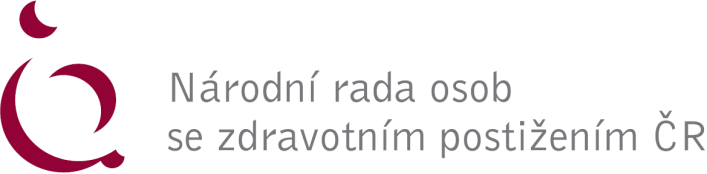 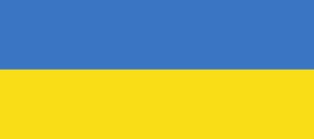 
Консультація Національної ради людей з інвалідністю Чеської РеспублікиІнформація для громадян України, їхнє становище впливає на конфлікт в УкраїніДля кого послуга?Люди з обмеженими можливостямиПенсіонериБатьки, члени сім'ї та опікуниЧим ми можемо допомогти?контакти з регіональними центрами допомоги КАЦПУ,посилання на послуги перекладача,допомога в оформленні візи з метою толерантності, або інший статус, наданий ¨МВС,пропозиції допомоги (матеріальна допомога, невідкладна допомога, гуманітарні допомоги, переклад, транспорт, продовольча допомога, житло, питання праці тощо),інформація про охорону здоров'я та освіту,інформація про систему соціальних послуг,контакти для психологічної допомоги,інші поточні ділянки згідно з умовами послуги.Контакти на робочому місці: https://nrzp.cz/poradna/              Прага                poradnanrzp@nrzp.cz, 266 753 427, Партизанський 1/7, Прага 7Брно                 poradnabrno@nrzp.cz, 542 214 110, Cejl 892/32, БрноОстрава            poradnaostrava@nrzp.cz, 596 110 282, 30. Дубна 2944/1, ОстраваОломоуц          poradnaolomouc@nrzp.cz, 585 242 865, Cловацька 594/5,ОломоуцПльзень            poradnaplzen@nrzp.cz, 377 224 879, нас. Республіки 202/28, ПльзеньПардубіце        poradnapardubice@nrzp.cz, 466 952 423, До процвітання 1763, ПардубіцеЛіберецька      poradnaliberec@nrzp.cz, 731 504 057, Воронеж144, ЛіберецьОтроковиче     poradnaotrokovice@nrzp.cz, 736 577 168,Tř. Освобожені 1388, ОтроковицеЧеські Будейовіце  poradnacb@nrzp.cz, 383 134 006, Старе місто 2607, Чеські Будейовіце  